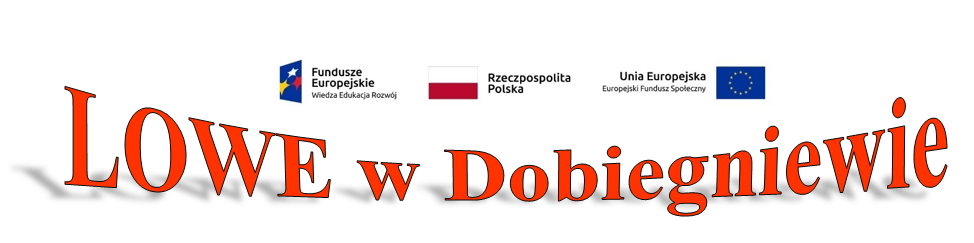 AKTUALNOŚCIZamówienie kawy w Berlinie czy herbaty w Londynie  jest w zasięgu Twoich rąk!Rozpoczęły się zajęcia z cyklu Władam językiem obcym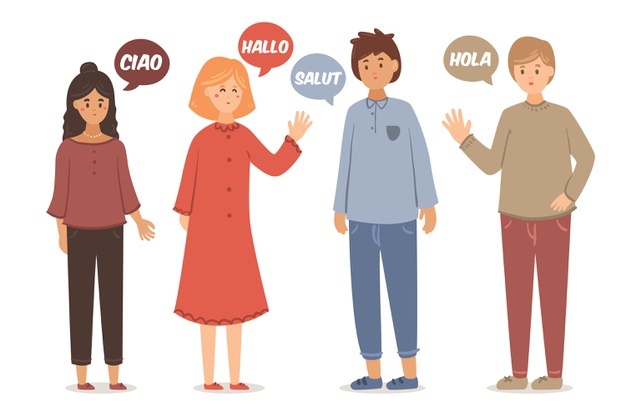 .                   Proponujemy:bezpłatne materiały ćwiczeniowe,warsztaty w 5-osobowych zespołach,przyjemną atmosferę nauki języka niemieckiego                            i angielskiego.Nabór wciąż otwarty.Zachęcamy do udziału w zajęciach!